役員・審判員・チーム関係者　各位　　　　　　　　　　　　　　　　　２０１９年１０月　吉日　　大阪府ドッジボール協会会　　長　　上野　和明指導部長　　平峰　厚正一般財団法人日本ドッジボール協会公認おやこドッジすくうる／集合学習①講習会のご案内　平素は大阪府ドッジボール協会の運営にご協力いただき、誠にありがとうございます。　本講習会は、「ＪＤＢＡ準指導員（区分Ⅰ）」の資格所得のための１課程（専門科目・集合学習①）を午前の部（ガイダンス・座学）・午後の部（実技）として開催します。多数の方々に受講していただきますようよろしくお願いいたします。記１．開催日時　　２０１９年１１月１７日（日）＜集合学習①講習会＞　　　 9:00～17:30２．受　　付　　８：４５～  　     ＜予　定＞    午　前：ガイダンス・座学 　 （ ９:00～12:30 ：3時間30分）　 　　　　　　　　 　 午　後：実技講習会　 　　　 （13:00～17:30 ：4時間30分）３．開催場所　　枚方市立伊加賀スポーツセンター　体育館、会議室〒573-0066　大阪府枚方市伊加賀西町53-2※スポーツセンターに問い合わせ等はしないでください。伊加賀スポーツセンターの駐車場が利用できます。＜当日の連絡先：　担当：平峰　携帯番号090-6055-3405＞４．受講資格　　受講年齢（２０１９年４月１日現在）満１８才以上の方５．受 講 料　　２５００円（「専用テキストブック」と「運動神経がよくなる本」代を含む）　　  　        ※「運動神経がよくなる本」をすでに購入されている方は　　　　　　　　　「集合学習①専用テキスト」代の６６０円と諸費５００円の合計１１６０円が受講料となります。６．携 帯 品　　上靴（体育館シューズ等）、筆記用具、運動できる服装、笛、切手を貼った封筒７．申込み方法　大阪府協会メールアドレス　osaka_shidoufukyu@yahoo.co.jp　に　　　　　  この案内の３ページ目「添付用 申込用紙」をお送り下さい。８．申込み締切　２０１９年１１月１１日（月）…副読本等の事前準備のため９．備　考◎　申込みが多数（１５名以上）の場合は申込順にて締め切らせて頂く場合があります。◎　集合学習①の受講者は、８時間の集合学習受講の後、専用テキスト最終ページにある『集合学習①提出報告書』を提出し、合格通知（受講修了書）をもって受講の修了となります。　　　◎　当日、昼食（お弁当）はご持参ください。◎　会場のスポーツセンター駐車場は利用できます。最寄り駅は京阪電鉄 光善寺駅から徒歩約１７分です。おやこドッジすくうる＜集合学習①＞２０１９年度　スケジュール　伊加賀スポーツセンター１１月1７日開催９：00～１７：30≪集合学習①の取得要件≫集合学習①（幼児・低学年児童に対するドッジボールの導入指導）８時間専用テキスト報告書（レポート）の提出が必要。（コピー不可）　※レポート提出後、レポートの審査があり、合格通知が郵送されます。切手（８４円）を貼った封筒をご用意下さい。　※レポート内容の不備のためレポート再提出となった場合、再提出（電子媒体）は１週間以内です。２０１９年度　おやこドッジすくうる＜集合学習①＞参 加 申 込 書（２０１９年１１月１７日　開催分）【　注意事項　】※他都道府県から参加申込みを希望される方は、必ず所属する協会に参加希望を連絡して、所属する協会の事務局から申込みをしてください（関西ブロックでの取り決めです）。又、他のブロックで行われるＪＤＢＡ公認指導者資格取得講習会に参加希望の場合も、各都道府県協会に参加希望を連絡し、各都道府県協会事務局を通して参加申込をしてください。　☆集合学習②をすでに履修済みの方で、集合学習①を今回の講習会で受講される方は　　JDBA準指導員＜区分１＞の申請ができますが、合格通知を受けた後、JDBAへの申請手続きを２週間以内に行わなければ、資格を失うことになります。所属協会事務局へ受講することを事前に連絡し、所属協会から申し込みを行うことで、受講後の申請手続き等を「所属協会事務局へ相談」できるようにしておいてください。講習会 会場図（枚方市立伊加賀スポーツセンター）枚方市立伊加賀スポーツセンター（伊加賀体育館）アクセス〒 573-0066大阪府枚方市伊加賀西町５３－２＜車利用の場合＞大阪方面から枚方大橋に向かって国道170号線を北進し、伊加賀緑町交差点を左折、400m先左。
駐車台数に限りがあるため、できるだけ公共交通機関でお越しください。 ＜バス利用の場合＞京阪電車「枚方市駅」北口バス停2番乗場16号系統「伊加賀小学校」行きに乗車。「北公園前」下車すぐ。＜電車利用の場合＞京阪電車「光善寺駅」から徒歩17分。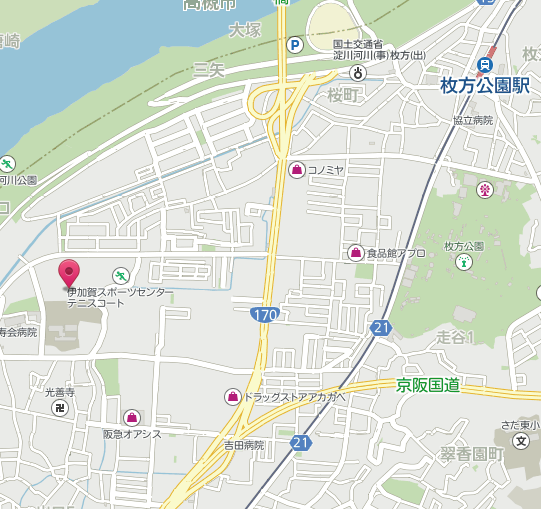 時　間内容・使用教材場所・学習形態講　師９：００～１２：３０受講ガイダンス第1章子どもの体と運動環境第２章導入指導の必要性と留意点第３章おやこドッジすくうるのカリキュラム第４章おやこドッジすくうるの実施計画理科室座学体育館　　　　　　指導部指導部長受講者のグループ分け。講師役、子供役をして全員が参加。１２：３０～１３：００昼食・休憩昼食・休憩昼食・休憩１３：００～１３：１５１３：１５～１３：３０１３：３０～１３：４５１３：４５～１４：１５１４：２０～１５：０５１５：１５～１６：００１５：００～１６：１０１６：１０～１６：２０おやこドッジすくうる準備受付・運動の準備・仲間作りはじまりの会第１クール第２クール第３クールクールダウン終わりの会解　散体育館実技指導部受講者が講師をしながら、各クールを実技体験。１６：２０～１６：５０１６：５０～１７：１０１７：１０～１７：３０片付け質疑応答講習の還流解　散体育館受講者全員で実施（ふりがな）氏　　　名　　　　　　　　　　　　　　　　　　　　　　　　　　　男　　・　　女　　　　　　　　　　　　　　　　　　　　　　　　（年齢　　　　）（郵便番号・住所）関 係 者役員　（　　監督　　　　コーチ　　　マネージャー　　　その他　　　　　　）審判員（　Ａ級　・　Ｂ級　・　Ｃ級　）　（登録番号　　　　　　　　　　　　　）（チーム名　　　　　　　　　　　　　　　　　　　　　　　　　　　）希望連絡方法（連絡事項のある場合使用）携帯番号　　：携帯　mail　：PCメール　 ：ＦＡＸ：使用教材購入希望※必須教材集合学習①専用テキスト（単品　＠　660円）　　必須運動神経がよくなる本  （単品　＠1,540円）　　希望　　　・　　所持専用テキスト①、運動神経がよくなる本（　　セット＠2000円　　）　希望☆受講料は諸費を含む「2500円」です。スポーツ保険加入　　　・　　　　　未加入　　　　・　　他社の保険加入講習会参加にあたって健康管理に十分留意してください。負傷等が、あった場合、主催側は責任を負いませんので、予めご了承ください。備　考質問等あれば※レポート提出で合格ではありません。合格通知を郵送しますので、受講時に、切手（84円）の貼った封筒を必ずご持参下さい！